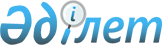 О внесении изменений и дополнений в решение маслихата района Магжана Жумабаева Северо-Казахстанской области от 24 декабря 2019 года № 34-1 "Об утверждении бюджета района Магжана Жумабаева Северо-Казахстанской области на 2020-2022 годы"Решение маслихата района Магжана Жумабаева Северо-Казахстанской области от 19 марта 2020 года № 37-3. Зарегистрировано Департаментом юстиции Северо-Казахстанской области 27 марта 2020 года № 6119
      В соответствии со статьями 106, 109 Бюджетного Кодекса Республики Казахстан от 4 декабря 2008 года, подпунктом 1) пункта 1 статьи 6 Закона Республики Казахстан от 23 января 2001 года "О местном государственном управлении и самоуправлении в Республике Казахстан" маслихат района Магжана Жумабаева Северо-Казахстанской области РЕШИЛ:
      1. Внести в решение маслихата района Магжана Жумабаева Северо-Казахстанской области "Об утверждении бюджета района Магжана Жумабаева Северо-Казахстанской области на 2020-2022 годы" от 24 декабря 2019 года № 34-1 (опубликовано 7 января 2020 года в Эталонном контрольном банке нормативных правовых актов Республики Казахстан в электронном виде, зарегистрировано в Реестре государственной регистрации нормативных правовых актов под № 5773) следующие изменения и дополнения:
      пункт 1 изложить в новой редакции:
       "1. Утвердить бюджет района Магжана Жумабаева Северо-Казахстанской области на 2020-2022 годы согласно приложениям 1, 2 и 3 к настоящему решению соответственно, в том числе на 2020 год в следующих объемах:
      1) доходы - 8 042 695,2 тысяч тенге:
      налоговые поступления - 741 141,0 тысяч тенге;
      неналоговые поступления - 5 200,0 тысяч тенге;
      поступления от продажи основного капитала - 5 650,0 тысяч тенге;
      поступления трансфертов - 7 290 704,2 тысяч тенге;
      2) затраты - 8 142 631,3 тысяч тенге;
      3) чистое бюджетное кредитование - 31 223,0 тысяч тенге;
      бюджетные кредиты – 39 765,0 тысяч тенге;
      погашение бюджетных кредитов - 8 542,0 тысяч тенге;
      4) сальдо по операциям с финансовыми активами - 0,0 тысяч тенге:
      приобретение финансовых активов - 0,0 тысяч тенге;
      поступления от продажи финансовых активов государства - 0,0 тысяч тенге;
      5) дефицит (профицит) бюджета - (- 131 159,1) тысяч тенге;
      6) финансирование дефицита (использование профицита) бюджета - 131 159,1 тысяч тенге;
      поступление займов - 39 765,0 тысяч тенге;
      погашение займов - 8 542,0 тысяч тенге;
      используемые остатки бюджетных средств - 99 936,1 тысяч тенге.";
      пункт 10 дополнить подпунктами 29), 30), 31), 32), 33), 34), 35), 36), 37), 38), 39) следующего содержания:
       "29) на текущий ремонт водоразводящих сетей в селе Успенка;
      30) на приобретение дорожных знаков;
      31) на строительство разводящих сетей и площадки водопроводных сооружений села Надежка;
      32) на реконструкцию внутрипоселковой разводящей сети села Советское;
      33) на текущий ремонт водоразводящих сетей и площадки водопроводных сооружений села Узынколь;
      34) на текущий ремонт водоразводящих сетей и площадки водопроводных сооружений села Каракога;
      35) на текущий ремонт освещения села Надежка;
      36) на текущий ремонт освещения села Ногайбай;
      37) на текущий ремонт водоразводящих сетей и площадки водопроводных сооружений села Сарытомар;
      38) на текущий ремонт водоразводящих сетей и площадки водопроводных сооружений села Хлебороб;
      39) на капитальный ремонт коммунального государственного учреждения "Фурмановская средняя школа района Магжана Жумабаева Северо-Казахстанской области.";
      пункт 14 изложить в новой редакции:
       "14. Предусмотреть специалистам в области социального обеспечения, образования, культуры, спорта и ветеринарии, являющихся гражданскими служащими и работающим в сельской местности, повышенные на двадцать пять процентов должностные оклады и тарифные ставки по сравнению с окладами и ставками гражданских служащих, занимающихся этими видами деятельности в городских условиях.";
      дополнить пунктом 16-1 следующего содержания:
       "16-1. Предусмотреть в бюджете района расходы за счет свободных остатков бюджетных средств, сложившихся по состоянию на 1 января 2020 года и возврата неиспользованных (недоиспользованных) в 2019 году целевых трансфертов из республиканского бюджета согласно приложения 5.";
      приложения 1 к указанному решению изложить в новой редакции согласно приложению 1 к настоящему решению;
      дополнить приложением 5 согласно приложению 2 к настоящему решению.
      2. Настоящее решение вводится в действие с 1 января 2020 года. Бюджет района Магжана Жумабаева на 2020 год Расходы районного бюджета на 2020 год за счет свободных остатков бюджетных средств, сложившихся по состоянию на 1 января 2020 года и возврата неиспользованных (недоиспользованных) в 2019 году целевых трансфертов из республиканского бюджета
					© 2012. РГП на ПХВ «Институт законодательства и правовой информации Республики Казахстан» Министерства юстиции Республики Казахстан
				
      Председатель сессии маслихата 
района Магжана Жумабаева 

Ж. Хайдарова

      Секретарь маслихата 
района Магжана Жумабаева 

Т. Абильмажинов
Приложение 1 к решению маслихат района Магжана Жумабаева Северо-Казахстанской области от 19 марта 2020 года № 37-3Приложение 1 к решению маслихата района Магжана Жумабаева Северо-Казахстанской области от 24 декабря 2019 года № 34-1
Категория
Класс
Подкласс
Наименование
Сумма тысяч тенге
Доходы
8 042 695,2
1
Налоговые поступления
741 141,0
01
Подоходный налог
500,0
2
Индивидуальный подоходный налог
500,0
03
Социальный налог
265 592,0
1
Социальный налог
265 592,0
04
Налоги на собственность
313 300,0
1
Hалоги на имущество
309 300,0
3
Земельный налог
0,0
4
Hалог на транспортные средства
0,0
5
Единый земельный налог
4 000,0
05
Внутренние налоги на товары, работы и услуги
157 749,0
2
Акцизы
3 100,0
3
Поступления за использование природных и других ресурсов
144 249,0
4
Сборы за ведение предпринимательской и профессиональной деятельности
10 400,0
08
Обязательные платежи, взимаемые за совершение юридически значимых действий и (или) выдачу документов уполномоченными на то государственными органами или должностными лицами
4 000,0
1
Государственная пошлина
4 000,0
2
Неналоговые поступления
5 200,0
01
Доходы от государственной собственности
2 650,0
5
Доходы от аренды имущества, находящегося в государственной собственности
2 600,0
7
Вознаграждения по кредитам, выданным из государственного бюджета
10,0
9
Прочие доходы от государственной собственности
40,0
06
Прочие неналоговые поступления
2 550,0
1
Прочие неналоговые поступления
2 550,0
3
Поступления от продажи основного капитала
5 650,0
01
Продажа государственного имущества, закрепленного за государственными учреждениями
650,0
1
Продажа государственного имущества, закрепленного за государственными учреждениями
650,0
03
Продажа земли и нематериальных активов
5 000,0
1
Продажа земли
5 000,0
4
Поступления трансфертов
7 290 704,2
01
Трансферты из нижестоящих органов государственного управления
0,2
3
Трансферты из бюджетов городов районного значения, сел, поселков, сельских округов
0,2
02
Трансферты из вышестоящих органов государственного управления
7 290 704,0
2
Трансферты из областного бюджета
7 290 704,0
Функциональная группа
Функциональная группа
Функциональная группа
Функциональная группа
Сумма тысяч тенге
Администратор бюджетных программ
Администратор бюджетных программ
Администратор бюджетных программ
Сумма тысяч тенге
Программа
Программа
Сумма тысяч тенге
Затраты
8 142 631,3
01
Государственные услуги общего характера
968 656,7
112
Аппарат маслихата района (города областного значения)
18 155,7
001
Услуги по обеспечению деятельности маслихата района (города областного значения)
18 155,7
122
Аппарат акима района (города областного значения)
141 487,0
001
Услуги по обеспечению деятельности акима района (города областного значения) 
132 467,0
003
Капитальные расходы государственного органа
4 300,0
113
Целевые текущие трансферты нижестоящим бюджетам
4 720,0
458
Отдел жилищно-коммунального хозяйства, пассажирского транспорта и автомобильных дорог района (города областного значения)
770 450,0
001
Услуги по реализации государственной политики на местном уровне в области жилищно-коммунального хозяйства, пассажирского транспорта и автомобильных дорог
14 711,7
013
Капитальные расходы государственного органа
421,3
113
Целевые текущие трансферты нижестоящим бюджетам
755 317,0
459
Отдел экономики и финансов района (города областного значения)
38 564,0
001
Услуги по реализации государственной политики в области формирования и развития экономической политики, государственного планирования, исполнения бюджета и управления коммунальной собственностью района (города областного значения)
36 276,0
003
Проведение оценки имущества в целях налогообложения
1 550,0
010
Приватизация, управление коммунальным имуществом, постприватизационная деятельность и регулирование споров, связанных с этим
238,0
015
Капитальные расходы государственного органа
500,0
02
Оборона
24 308,0
122
Аппарат акима района (города областного значения)
24 308,0
005
Мероприятия в рамках исполнения всеобщей воинской обязанности
11 256,0
006
Предупреждение и ликвидация чрезвычайных ситуаций масштаба района (города областного значения)
12 052,0
007
Мероприятия по профилактике и тушению степных пожаров районного (городского) масштаба, а также пожаров в населенных пунктах, в которых не созданы органы государственной противопожарной службы
1 000,0
03
Общественный порядок, безопасность, правовая, судебная, уголовно-исполнительная деятельность
9 300,0
458
Отдел жилищно-коммунального хозяйства, пассажирского транспорта и автомобильных дорог района (города областного значения)
9 300,0
021
Обеспечение безопасности дорожного движения в населенных пунктах
9 300,0
04
Образование
4 690 324,0
464
Отдел образования района (города областного значения)
4 660 508,0
001
Услуги по реализации государственной политики на местном уровне в области образования
18 313,0
003
Общеобразовательное обучение
3 814 299,0
005
Приобретение и доставка учебников, учебно-методических комплексов для государственных учреждений образования района (города областного значения)
43 562,0
006
Дополнительное образование для детей 
62 802,0
009
Обеспечение деятельности организаций дошкольного воспитания и обучения
38 721,0
015
Ежемесячные выплаты денежных стредств опекунам (попечителям) на содержание ребенка-сироты (детей-сирот), и ребенка (детей), оставшегося без попечения родителей 
11 514,0
022
Выплата единовременных денежных средств казахстанским гражданам, усыновившим (удочерившим) ребенка (детей)-сироту и ребенка (детей), оставшегося без попечения родителей
350,0
023
Методическая работа
12 389,0
029
Обследование психического здоровья детей и подростков и оказание психолого-медико-педагогической консультативной помощи населению
18 586,0
040
Реализация государственного образовательного заказа в дошкольных организациях образования
293 092,0
067
Капитальные расходы подведомственных государственных учреждений и организаций 
346 880,0
465
Отдел физической культуры и спорта района (города областного значения)
29 816,0
017
Дополнительное образование для детей и юношества по спорту 
29 816,0
06
Социальная помощь и социальное обеспечение
498 382,0
451
Отдел занятости и социальных программ района (города областного значения)
460 694,0
001
Услуги по реализации государственной политики на местном уровне в области обеспечения занятости и реализации социальных программ для населения
40 727,0
002
Программа занятости
134 943,0
004
Оказание социальной помощи на приобретение топлива специалистам здравоохранения, образования, социального обеспечения, культуры, спорта и ветеринарии в сельской местности в соответствии с законодательством Республики Казахстан.
2 250,0
005
Государственная адресная социальная помощь
55 628,0
006
Оказание жилищной помощи
12,0
007
Социальная помощь отдельным категориям нуждающихся граждан по решениям местных представительных органов
36 227,0
010
Материальное обеспечение детей-инвалидов, воспитывающихся и обучающихся на дому
1 137,0
011
Оплата услуг по зачислению , выплате и доставке пособий и других социальных выплат
1 116,0
014
Оказание социальной помощи нуждающимся гражданам на дому
114 056,0
023
Обеспечение деятельности центров занятости населения
42 061,0
050
Обеспечение прав и улучшение качества жизни инвалидов в Республике Казахстан
32 153,0
067
Капитальные расходы подведомственных государственных учреждений и организаций
384,0
464
Отдел образования района (города областного значения)
37 688,0
030
Содержание ребенка (детей), переданного патронатным воспитателям
20 011,0
031
Государственная поддержка по содержанию детей-сирот и детей, оставшихся без попечения родителей, в детских домах семейного типа и приемных семьях
6 337,0
032
Содержание детей школьного возраста из отдаленных населенных пунктов, переданных временной семье
11 340,0
07
Жилищно-коммунальное хозяйство
882 745,0
458
Отдел жилищно-коммунального хозяйства, пассажирского транспорта и автомобильных дорог района (города областного значения)
381 726,0
003
Организация сохранения государственного жилищного фонда
29 000,0
004
Обеспечение жильем отдельных категорий граждан
5 000,0
012
Функционирование системы водоснабжения и водоотведения
67500,0
015
Освещение улиц в населенных пунктах
10 500,0
028
Развитие коммунального хозяйства
109 085,0
058
Развитие системы водоснабжения и водоотведения в сельских населенных пунктах
160 641,0
472
Отдел строительства, архитектуры и градостроительства района (города областного значения)
501 019,0
003
Проектирование и (или) строительство, реконструкция жилья коммунального жилищного фонда
100 000,0
098
Приобретение жилья коммунального жилищного фонда
401 019,0
08
Культура, спорт, туризм и информационное пространство
323 106,1
455
Отдел культуры и развития языков района (города областного значения)
210 766,1
001
Услуги по реализации государственной политики на местном уровне в области развития языков и культуры
12 206,0
003
Поддержка культурно-досуговой работы
45 152,0
006
Функционирование районных (городских) библиотек
122 547,0
007
Развитие государственного языка и других языков народа Казахстана
1 264,0
032
Капитальные расходы подведомственных государственных учреждений и организаций
6 000,0
113
Целевые текущие трансферты нижестоящим бюджетам
23 597,1
456
Отдел внутренней политики района (города областного значения)
35 945,0
001
Услуги по реализации государственной политики на местном уровне в области информации, укрепления государственности и формирования социального оптимизма граждан
12 504,0
002
Услуги по проведению государственной информационной политики 
13 974,0
003
Реализация мероприятий в сфере молодежной политики
9 467,0
465
Отдел физической культуры и спорта района (города областного значения)
24 195,0
001
Услуги по реализации государственной политики на местном уровне в сфере физической культуры и спорта 
9 347,0
006
Проведение спортивных соревнований на районном (города областного значения) уровне
6 741,0
007
Подготовка и участие членов сборных команд района (города областного значения) по различным видам спорта на областных спортивных соревнованиях
8 107,0
472
Отдел строительства, архитектуры и градостроительства района (города областного значения)
52 200,0
008
Развитие объектов спорта
52 200,0
10
Сельское, водное, лесное, рыбное хозяйство, особоохраняемые природные территории, охрана окружающей среды и животного мира, земельные отношения
104 764,0
459
Отдел экономики и финансов района (города областного значения)
10 800,0
099
Реализация мер по оказанию социальной поддержки специалистов
10 800,0
462
Отдел сельского хозяйства района (города областного значения)
27 408,0
001
Услуги по реализации государственой политики на местном уровне в сфере сельского хозяйства 
27 408,0
473
Отдел ветеринарии района (города областного значения)
47 006,0
001
Услуги по реализации государственой политики на местном уровне в сфере ветеринарии
21 324,0
007
Организация отлова и уничтожения бродячих собак и кошек
200,0
011
Проведение противоэпизоотических мероприятий
8 082,0
047
Возмещение владельцам стоимости обезвреженных (обеззараженных) и переработанных без изъятия животных, продукции и сырья животного происхождения, представляющих опасность для здоровья животных и человека
17 400,0
463
Отдел земельных отношений района ( города областного значения)
19 550,0
001
Услуги по реализации государственной политики в области регулирования земельных отношений на территории района (города областного значения)
18 550,0
006
Землеустройство, проводимое при установлении границ районов, городов областного значения, районного значения, сельских округов, поселков, сел
1 000,0
11
Промышленность, архитектурная, градостроительная и строительная деятельность
26 787,0
472
Отдел строительства, архитектуры и градостроительства района (города областного значения)
26 787,0
001
Услуги по реализации государственной политики в области строительства, архитектуры и градостроительства на местном уровне
26 787,0
12
Транспорт и коммуникации
222 465,1
458
Отдел жилищно-коммунального хозяйства, пассажирского транспорта и автомобильных дорог района (города областного значения) 
222465,1
023
Обеспечение функционирования автомобильных дорог
207 965,1
045
Капитальный и средний ремонт автомобильных дорог районного значения и улиц населенных пунктов
14 500,0
13
Прочие
51 020,0
469
Отдел предпринимательства района (города областного значения)
36 020,0
001
Услуги по реализации государственной политики на местном уровне в области развития предпринимательства 
35 720,0
004
Капитальные расходы государственного органа
300,0
459
Отдел экономики и финансов района (города областного значения)
15 000,0
012
Резерв местного исполнительного органа района (города областного значения)
15 000,0
14
Обслуживание долга
10,0
459
Отдел экономики и финансов района (города областного значения)
10,0
021
Обслуживание долга местных исполнительных органов по выплате вознаграждений и иных платежей по займам из областного бюджета
10,0
15
Трансферты
340 763,4
459
Отдел экономики и финансов района (города областного значения)
340 763,4
006
Возврат неиспользованных (недоиспользованных) целевых трансфертов
45,4
054
Возврат сумм неиспользованных (недоиспользованных) целевых трансфертов, выделенных из республиканского бюджета за счет целевого трансферта из Национального фонда Республики Казахстан
35 703,0
038
Субвенции
305 015,0
Чистое бюджетное кредитование
31 223,0
Бюджетные кредиты
39 765,0
Наименование
Сумма тысяч тенге
Функциональная группа
Функциональная группа
Функциональная группа
Функциональная группа
Сумма тысяч тенге
Администратор бюджетных программ
Администратор бюджетных программ
Администратор бюджетных программ
Сумма тысяч тенге
Программа
Программа
Сумма тысяч тенге
10
Сельское, водное, лесное, рыбное хозяйство, особоохраняемые природные территории, охрана окружающей среды и животного мира, земельные отношения
39 765,0
459
Отдел экономики и финансов района (города областного значения)
39 765,0
018
Бюджетные кредиты для реализации мер социальной поддержки специалистов 
39 765,0
Погашение бюджетных кредитов
8 542,0
Наименование
Сумма тысяч тенге
Категория
Категория
Категория
Категория
Сумма тысяч тенге
Класс
Класс
Класс
Сумма тысяч тенге
Подкласс
Подкласс
Сумма тысяч тенге
5
Погашение бюджетных кредитов
8 542,0
01
Погашение бюджетных кредитов
8 542,0
1
Погашение бюджетных кредитов, выданных из государственного бюджета
8 542,0
Сальдо по операциям с финансовыми активами
0,0
Приобретение финансовых активов
0,0
Наименование
Сумма тысяч тенге
Функциональная группа
Функциональная группа
Функциональная группа
Функциональная группа
Сумма тысяч тенге
Администратор бюджетных программ
Администратор бюджетных программ
Администратор бюджетных программ
Сумма тысяч тенге
Программа
Программа
Сумма тысяч тенге
13
Прочие
0,0
473
Отдел ветеринарии района (города областного значения)
0,0
065
Формирование или увеличение уставного капитала юридических лиц
0,0
Поступление от продажи финансовых активов государства
0,0
Дефицит (Профицит) бюджета
-131 159,1
Финансирование дефицита (использование профицита ) бюджета 
131 159,1
Поступления займов
39 765,0
Наименование
Сумма тысяч тенге
Категория
Категория
Категория
Категория
Сумма тысяч тенге
Класс
Класс
Класс
Сумма тысяч тенге
Подкласс
Подкласс
Сумма тысяч тенге
7
Поступления займов
39 765,0
01
Внутренние государственные займы
39 765,0
2
Договоры займа
39 765,0
Погашение займов
8 542,0
Наименование
Сумма тысяч тенге
Функциональная группа
Функциональная группа
Функциональная группа
Функциональная группа
Сумма тысяч тенге
Администратор бюджетных программ
Администратор бюджетных программ
Администратор бюджетных программ
Сумма тысяч тенге
Программа
Программа
Сумма тысяч тенге
16
Погашение займов
8 542,0
459
Отдел экономики и финансов района (города областного значения)
8 542,0
005
Погашение долга местного исполнительного органа перед вышестоящим бюджетом
8 542,0
08
Используемые остатки бюджетных средств
99 936,1
01
Остатки бюджетных средств
99 936,1
1
Свободные остатки бюджетных средств
99 936,1Приложение 2 к решению маслихат района Магжана Жумабаева Северо-Казахстанской области от 19 марта 2020 года № 37-3Приложение 5 к решению маслихата района Магжана Жумабаева Северо-Казахстанской области от 24 декабря 2019 года № 34-1
Категория
Класс
Подкласс
Наименование
Сумма тысяч тенге
Доходы
99 936,3
08
Используемые остатки бюджетных средств
99 936,3
01
Остатки бюджетных средств
99 936,3
1
Свободные остатки бюджетных средств
99 936,3
Функциональная группа
Функциональная группа
Функциональная группа
Функциональная группа
Сумма тысяч тенге
Администратор бюджетных программ
Администратор бюджетных программ
Администратор бюджетных программ
Сумма тысяч тенге
Программа
Программа
Сумма тысяч тенге
Затраты
99 936,3
01
Государственные услуги общего характера
18 411,8
458
Отдел жилищно-коммунального хозяйства, пассажирского транспорта и автомобильных дорог района (города областного значения)
18 411,8
113
Целевые текущие трансферты из местных бюджетов
18 411,8
03
Общественный порядок, безопасность, правовая, судебная, уголовно-исполнительная деятельность
1 500,0
458
Отдел жилищно-коммунального хозяйства, пассажирского транспорта и автомобильных дорог района (города областного значения)
1 500,0
021
Обеспечение безопасности дорожного движения в населенных пунктах
1 500,0
07
Жилищно-коммунальное хозяйство
11 200,0
458
Отдел жилищно-коммунального хозяйства, пассажирского транспорта и автомобильных дорог района (города областного значения)
11 200,0
058
Развитие системы водоснабжения и водоотведения в сельских населенных пунктах
11 200,0
08
Культура, спорт, туризм и информационное пространство
676,1
455
Отдел культуры и развития языков района (города областного значения)
676,1
113
Целевые текущие трансферты нижестоящим бюджетам
676,1
10
Сельское, водное, лесное, рыбное хозяйство, особо охраняемые природные территории, охрана окружающей среды и животного мира, земельные отношения
17 400,0
473
Отдел ветеринарии района (города областного значения)
17 400,0
047
Возмещение владельцам стоимости обезвреженных (обеззараженных) и переработанных без изъятия животных, продукции и сырья животного происхождения, представляющих опасность для здоровья животных и человека
17 400,0
12
Транспорт и коммуникации
15 000,0
458
Отдел жилищно-коммунального хозяйства, пассажирского транспорта и автомобильных дорог района (города областного значения)
15 000,0
023
Обеспечение функционирования автомобильных дорог
15 000,0
15
Трансферты
35 748,4
459
Отдел экономики и финансов района (города областного значения)
35 748,4
006
Возврат неиспользованных (недоиспользованных) целевых трансфертов
45,4
054
Возврат сумм неиспользованных (недоиспользованных) целевых трансфертов, выделенных из республиканского бюджета за счет целевого трансферта из Национального фонда Республики Казахстан
35 703,0